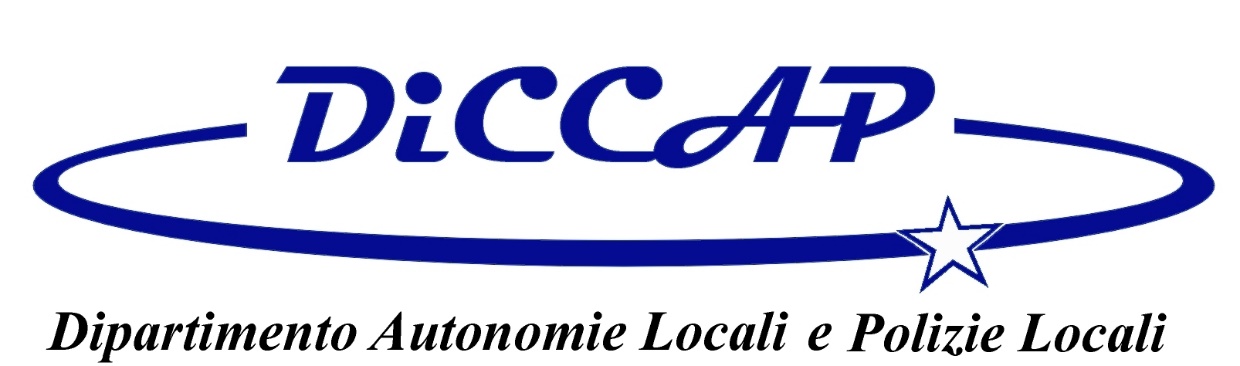 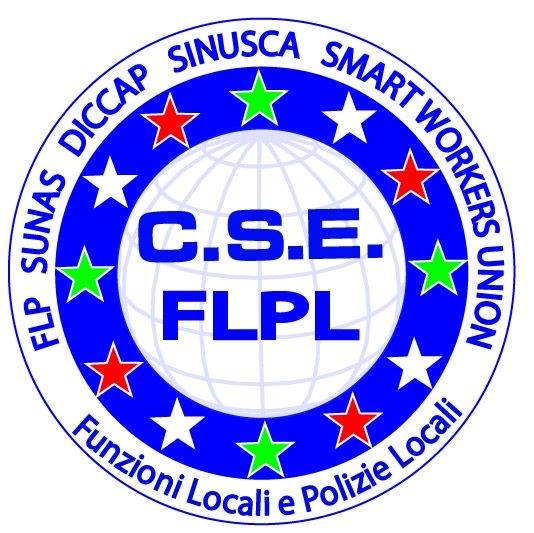 MODELLO DI ADESIONE TUTELA LEGALEIl/la sottoscritto/a ______________________________________________________nato/a il ____________________a ________________________________________codice fiscale_________________________________________________________residente a ___________________________________________________________in __________________________________________________________________indirizzo mail personale_________________________________________________________cellulare _____________________________________________________________con la presente chiede di essere inserito nel data base degli associati aventi diritto alla tutela legale, dichiaro di essere iscritto al sindacato e allego all’uopo certificazione di iscrizione (dichiarazione dell’ente o copia della busta paga ). INVIA FRONTE RETRO DEL DOC DI RICONOSCIMENTO + dichiarazione dell’ente o copia della busta pagaAUTORIZZA ai sensi e per gli effetti degli artt. 13 e 23 del D.Lgs. n. 196/2003, con la sottoscrizione del presente modulo, il proprio consenso al trattamento dei dati personali forniti a seguito della segnalazione inoltrata.Li___________        				In fede - firma leggibile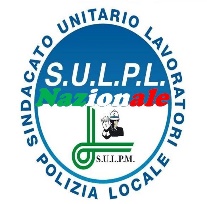 						-----------------------------------------------